Aktywna tablica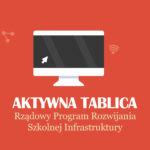 Ministerstwo Edukacji Narodowej informuje, że 19 lipca br. Rada Ministrów podjęła uchwałę w sprawie ustanowienia Rządowego programu rozwijania szkolnej infrastruktury oraz kompetencji uczniów i nauczycieli w zakresie technologii informacyjno-komunikacyjnych na lata 2017-2019 – „Aktywna tablica”.W ramach programu szkoły podstawowe zostaną wyposażone w tablice interaktywne, projektory, głośniki czy interaktywne monitory dotykowe.FinansowanieNa program w latach 2017-2019 przewidziana jest łączna kwota 279 mln 316 tys. zł., z czego 224 mln zł będzie pochodziło z budżetu państwa. Program finansowany jest w 80% ze środków budżetu państwa  i w 20% z wkładu własnego organów prowadzących szkołę.Za wkład własny uważa się:wkład finansowy, który został przeznaczony przez organ prowadzący szkołę na zakup pomocy dydaktycznych objętych wnioskiem o udział w programie, wydatkowany w roku złożenia wniosku o udział w programie,sprzęt komputerowy i urządzenia TIK wykorzystywane jako inne pomoce dydaktyczne, zakupione w roku złożenia wniosku, ale nie później niż do dnia złożenia wniosku o udział w programie.Podstawowym wymaganiem dla szkoły lub szkoły za granicą przystępującej do programu jest posiadanie dostępu do internetu na poziomie co najmniej 30 Mb/s.W ramach trzyletniego rządowego programu pomoce dydaktyczne trafią do około 15 580 szkół w Polsce i za granicą, z czego:do 5 582 szkół i szkół za granicą w 2017 r.;do 4 999 szkół i szkół za granicą w 2018 r.;do 4 999 szkół i szkół za granicą w 2019 r.Kto może się ubiegać o środki?O środki na zakup pomocy dydaktycznych będą się mogły starać:publiczne i niepubliczne szkoły podstawowe oraz szkoły artystyczne realizujące kształcenie ogólne w zakresie szkoły podstawowej,szkoły i zespoły szkół oraz szkolne punkty konsultacyjne przy przedstawicielstwach dyplomatycznych, urzędach konsularnych i przedstawicielstwach wojskowych Rzeczypospolitej Polskiej działające w ramach Ośrodka Rozwoju Edukacji Polskiej za Granicą.publiczne szkoły podstawowe w zakładach poprawczych i schroniskach dla nieletnich prowadzonych przez Ministra Sprawiedliwości.Szkoła będzie mogła otrzymać 14 tys. zł jako maksymalną kwotę na zakup pomocy dydaktycznych. W przypadku maksymalnego wsparcia finansowego, organ prowadzący szkołę – z wyjątkiem szkół prowadzonych przez ministrów – będzie miał obowiązek wnieść wkład własny w kwocie 3,5 tys. zł. Całkowita wartość zadania dla szkoły wyniesie w sumie 17,5 tys. zł (wsparcie finansowe 14 tys. zł + wkład własny 3,5 tys. zł).Ważne terminyW 2017 szkoły będą mogły wnioskować o udział w Programie do 31 sierpnia br., a organy prowadzące do wojewodów  – do 15 września br. Kwalifikacja wniosków nastąpi do 27 września br. Przekazanie środków finansowych na zakup pomocy dydaktycznych planowane jest do końca października 2017 r.Wzory wniosków dla szkół oraz organów prowadzącychWniosek dyrektora szkoły o udział w Programie Aktywna tablicaWniosek o udzielenie wsparcia dla organu prowadzącegoWzory sprawozdań z  realizacji Programu Aktywna tablica dla dyrektorów szkół oraz organów prowadzącychDyrektor szkoły – sprawozdanie z realizacji Programu Aktywna tablicaOrgan prowadzący – sprawozdanie z realizacji Programu Aktywna tablicaPrawoTreść uchwały – program Aktywna tablicaDziennik ustawWyjaśnienia dotyczące możliwości zmiany wniosku o udział w Programie Aktywna tablicaW związku z wątpliwościami dotyczącymi możliwości zmiany wniosku o udział w Programie Aktywna tablica (kalkulacja kosztów) w zakresie rodzaju i liczby pomocy dydaktycznych, uprzejmie informuję, że wsparcie finansowe jest udzielane w formie dotacji, a tym samym jest udzielane na podstawie przepisów ustawy z dnia 27 sierpnia 2009 r. o finansach publicznych (Dz. U. z 2017 r. poz. 2077). Zgodnie z art. 150 powyższej ustawy, dysponent części budżetowej udzielając dotacji celowej, w tym jednostce sektora finansów publicznych zawiera umowę, która określa
w szczególności: szczegółowy opis zadania, w tym m.in. cel, na jaki dotacja została przyznana  i termin jego wykonania,  wysokość udzielonej dotacji oraz termin wykorzystania dotacji, nie dłuższy niż do dnia 31 grudnia danego roku budżetowego.Podstawą do sporządzenia umowy z organem prowadzącym są wnioski o udział w Programie oraz wnioski o udzielnie wsparcia finansowego, które zawierają m.in. rodzaj oraz liczbę pomocy dydaktycznych. W związku z powyższym, po zakończeniu kwalifikacji wniosków nie jest możliwa ich zmiana w zakresie rodzaju i liczby (zwiększenie liczby) pomocy dydaktycznych. Może natomiast ulec zmianie kwota zakupu poszczególnych pomocy dydaktycznych (na etapie składania wniosku jest to jedynie kalkulacja kosztów) oraz parametry pomocy dydaktycznych (np. przekątna monitora pod warunkiem, że zostanie zachowane minimum określone w Programie tj. 55 cali).Ponadto informuję, że w ramach udzielonego wsparcia finansowego dokonuje się  – zgodnie z założeniami Programu –  zakupu pomocy dydaktycznych dla zakwalifikowanych szkół natomiast  dostawcy urządzeń i oprogramowania powinni być zobligowani umownie do zapewnienia instalacji, uruchomienia oraz zintegrowania zakupionych urządzeń i oprogramowania wchodzących w skład pomocy dydaktycznych z infrastrukturą szkolną, a także zapewnienia technicznych szkoleń nauczycieli w zakresie funkcji i obsługi urządzeń i oprogramowania wchodzących w skład pomocy dydaktycznych, uwzględniając konieczność stosowania TIK w prowadzeniu zajęć edukacyjnych z różnych przedmiotów.W związku z powyższym, koszty montażu pomocy dydaktycznych oraz szkoleń technicznych dla nauczycieli nie będą stanowiły podstawy do ich uznania i rozliczenia w ramach przyznanej dotacji (do 14000 zł) i jako takie nie powinny widnieć na przedstawianych do rozliczenia rachunkach.Ze względu na docierające do MEN informacje o komentarzach zamieszczonych na portalu www.lex.pl, dotyczących zakupu pomocy dydaktycznych określonych w Programie „Aktywna tablica” informujemy, że informacje zamieszczane na ww. portalu pochodzą od podmiotów zewnętrznych, nie związanych z MEN, poniżej zamieszczamy pismo w sprawie zakupu pomocy dydaktycznych określonych w Programie „Aktywna tablica” przesłanego do kuratorów oświaty.